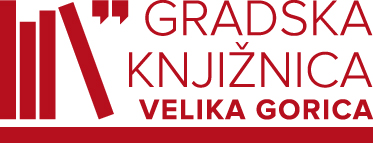 BESPLATAN UPIS U KNJIŽNICUZA UČENIKE PRVIH RAZREDA OSNOVNIH ŠKOLA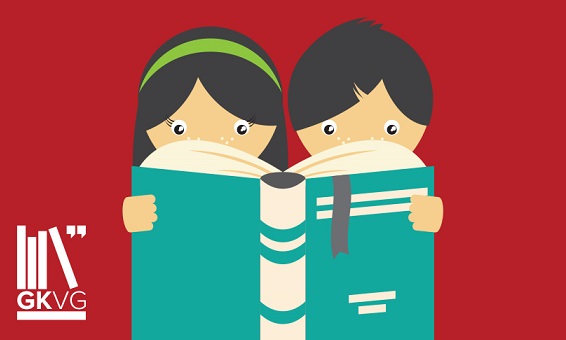 OD 9.10.2018. DO 15.11.2018.SVI PRVAŠIĆI IMAJU BESPLATAN UPIS (ILI OBNOVU ČLANSTVA) U GRADSKU KNJIŽNICU VELIKA GORICA (Dječji odjel - Zagrebačka 37, zgrada POUVGPodručna knjižnica Galženica - Trg S. Radića 5)Za upis je potrebno donijeti dokument s OIB-om